        22/23 TNAAU Rabbit Beginner 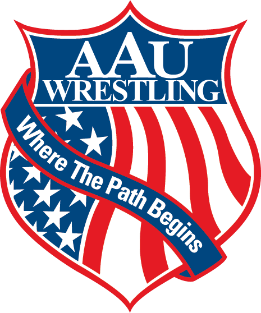              November 27, 2022 An AAU Wrestling Tournament Hosted by  Rabbit Wrestling Club      Location: Chattanooga Christian School 3354 Charger Dr, Chattanooga, TN 37409  The event Schedule is as follows: All times are Eastern Time Zone:  Weigh-ins: All wrestlers must show AAU cards at weigh-in time.  Weigh-ins will be done in singlets with a one-pound allowance only.  NO WEIGHT CUTTING PERMITTED ON SITE OF WEIGH-INS  Friday, November 25th, 2022   Weigh Ins: All ages and all groups @ CCS 6:00 – 7:00 PM SATELLITE WEIGH-INS --Check back for out-of-town locations— Day of Tournament Weigh-Ins 12:00 – 12:15 for anyone who did not weigh-in on Friday TOURNAMENT INFO IS SUBJECT TO CHANGE. PLEASE REVIEW THE TRACK WRESTLING TOURNAMENT INFORMATION PAGE FOR THIS EVENT FOR NEWS AND ANNOUNCEMENTS.     Ages for the 2022-23 Season are as follows  TOTS: Born 2017 or after  BANTAMS: Born 2016, 2015  MIDGETS: Born 2014, 2013  JUNIORS: Born 2012, 2011  MIDDLE SCHOOL: 2010, 2009, 2008  (No High School Wrestlers)  Weight Classes for Individual:  Tots: 35, 40, 45, 50, 55, HWT  Bantams: 40, 45, 50, 55, 60, 65, 70, 75, 80, 90, HWT  Midget: 50, 55, 60, 65, 70, 75, 80, 85, 90, 95, 103, 112, 120, 130, HWT  Junior: 60, 65, 70, 75, 80, 85, 90, 95,100,105,112,120,130,140, HWT  Middle School: 70, 75, 80, 85, 90, 95,100,105, 110,115, 120, 125, 130,135,  140,145,152,160,171,189,220, 250 (HWT)  Girls Individual Open Division:  Girls: K-2nd 42, 50, 58, 65, 73, HWT (90) Girls: 3-5th 58, 65, 73, 82, 91, 100, 112, HWT (145) Girls: 6-8th 73, 82, 91, 100, 110, 125, 140, 160, HWT (200) Wrestling Times/ Session Times All Weight Classes start at 1:00pmAll Weigh-ins conducted on-site will have skin checks before weighing in. TOP 4 in EACH Weight-Class will receive a medal.  Process: online at trackwrestling.com  Include: complete all required info for registration, including AAU Card number and contact cell phone number  REGISTER EARLY TO SECURE A SPOT! OUR TOURNAMENT FILLS UP VERY QUICKLY. Registration Fee: $10.00; fee must be paid through track wrestling.  All athletes must have a current AAU Card at the weigh-in Registration cut-off is MIDNIGHT EST on Thursday, November 24, 2022.  Late Registration: subject to if the tournament limit has not been met. Admission: $10.00 Children 6 & Under Free Coach’s Pass: Current AAU Card required; 1 coach per 5 athletes not to exceed 8 coaches per club; Extra coaches bands available for $10 This event is sanctioned by the Amateur Athletic Union of the U. S., Inc. All participants must have a current AAU membership. AAU membership may not be included as part of the entry fee to the event. AAU membership must be obtained before the competition begins. Participants are encouraged to visit the AAU website www.aausports.org to obtain their membership.  FOR ADDITIONAL INFORMATION CONTACT:  Tournament Director: Rabbit Turner (423)503-8683 Registration/Track Director: Alexy Winesburgh (423)635-4747  •  TOURNAMENT INFO IS SUBJECT TO CHANGE.  PLEASE REVIEW THE TRACK WRESTLING  TOURNAMENT INFORMATION PAGE FOR THIS EVENT FOR NEWS AND ANNOUNCEMENTS   